The moon gateway to the stars In our school we organized event to celebrate .And we make event for students work and teachers work and see video about the moon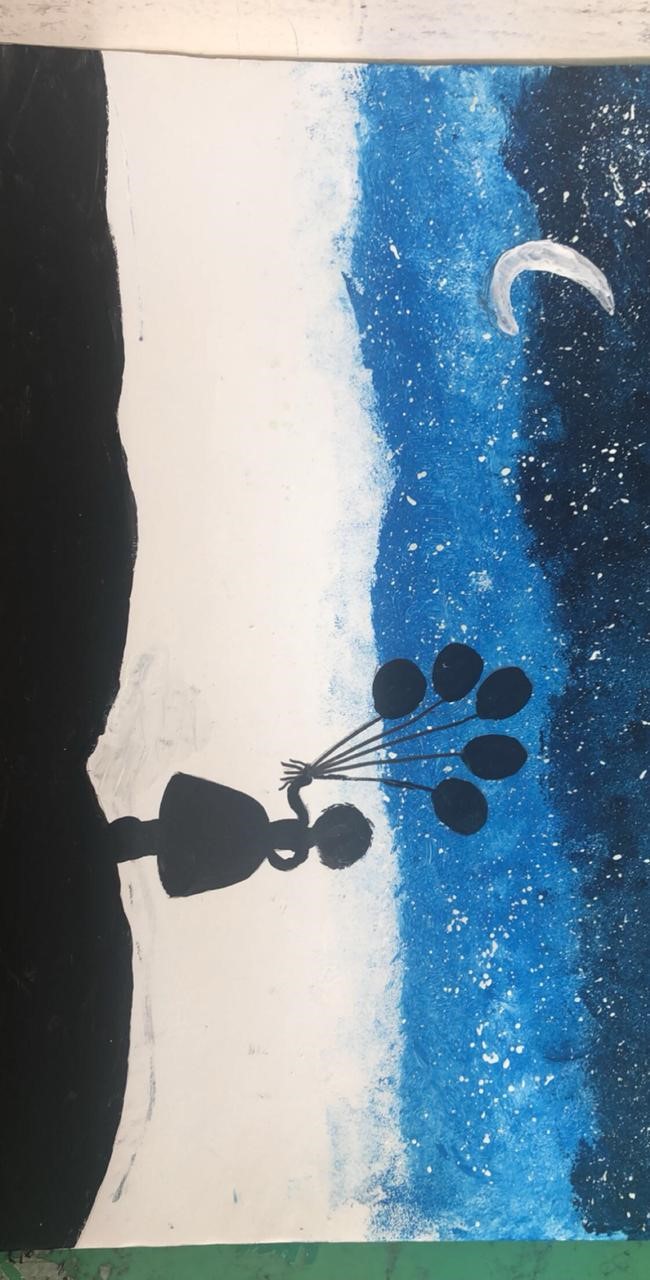 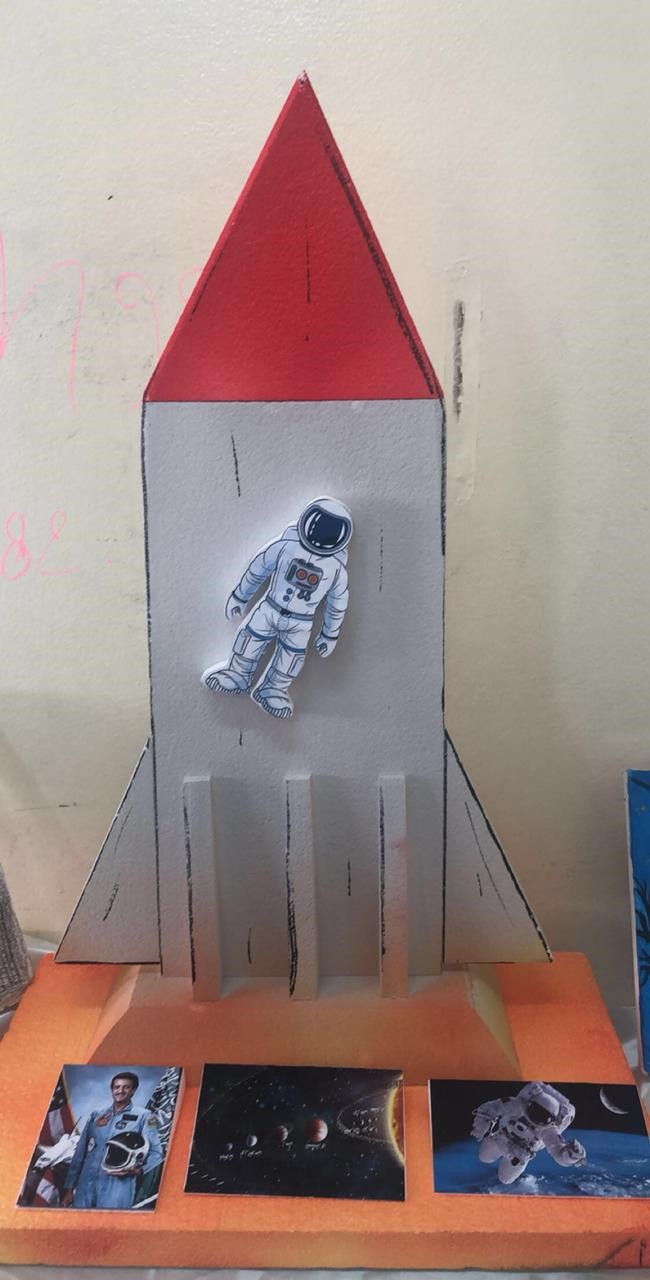 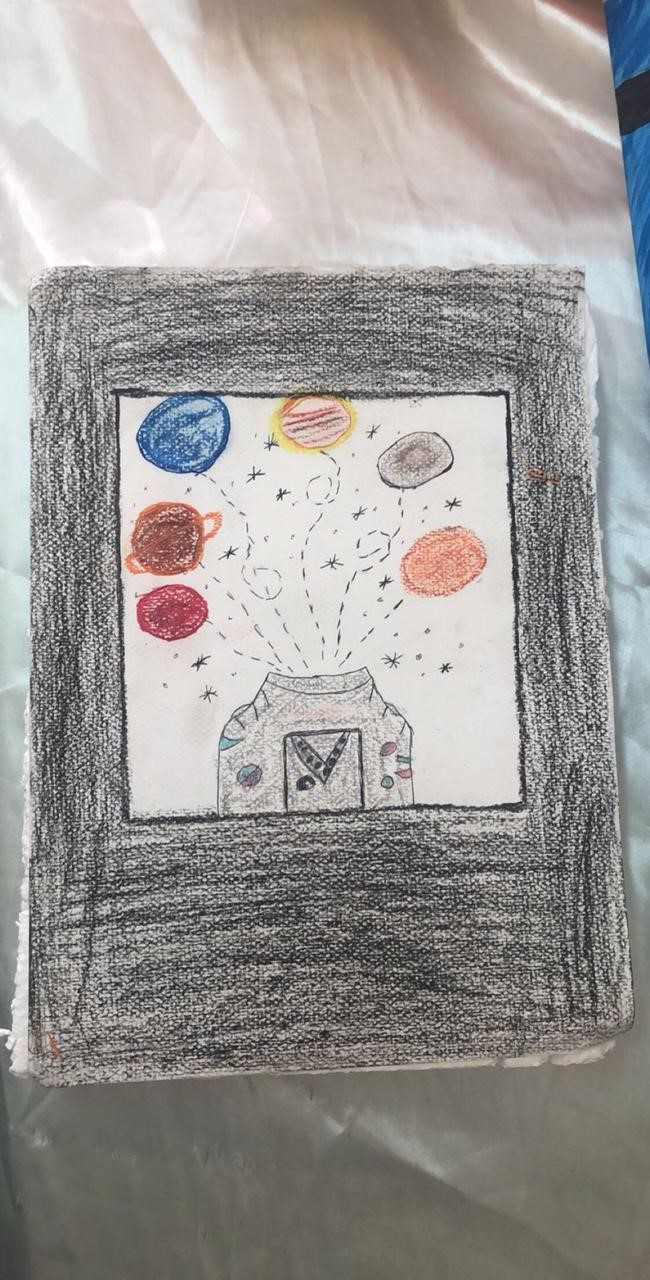 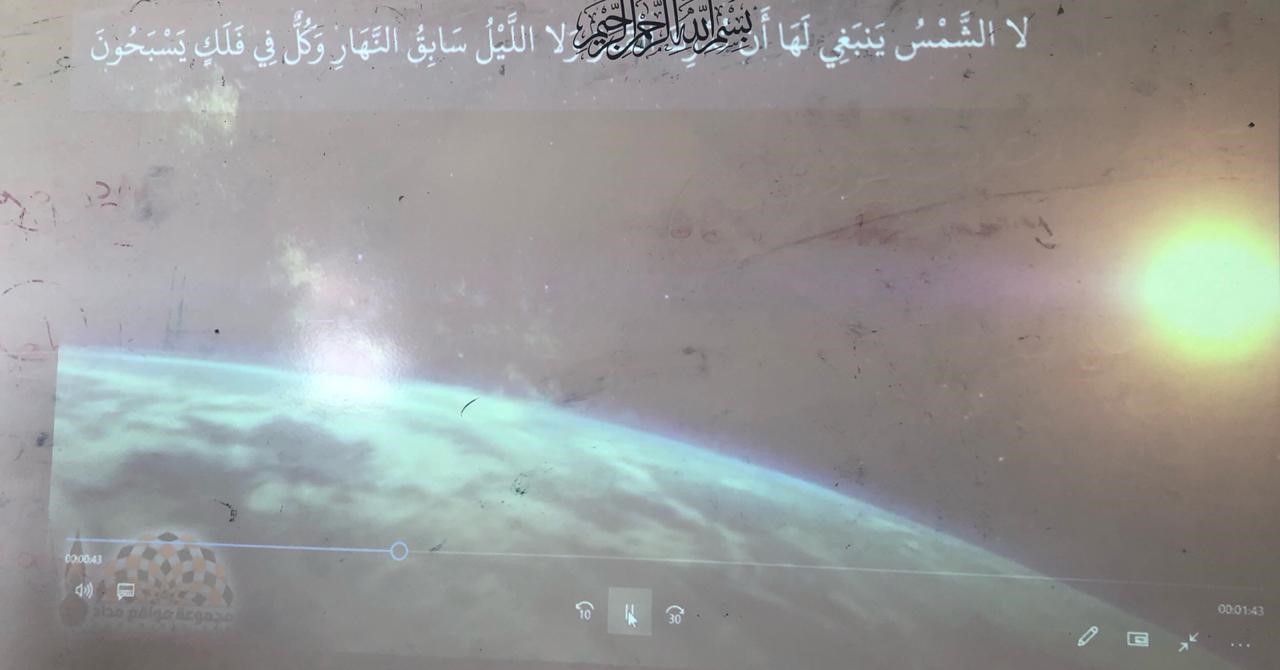 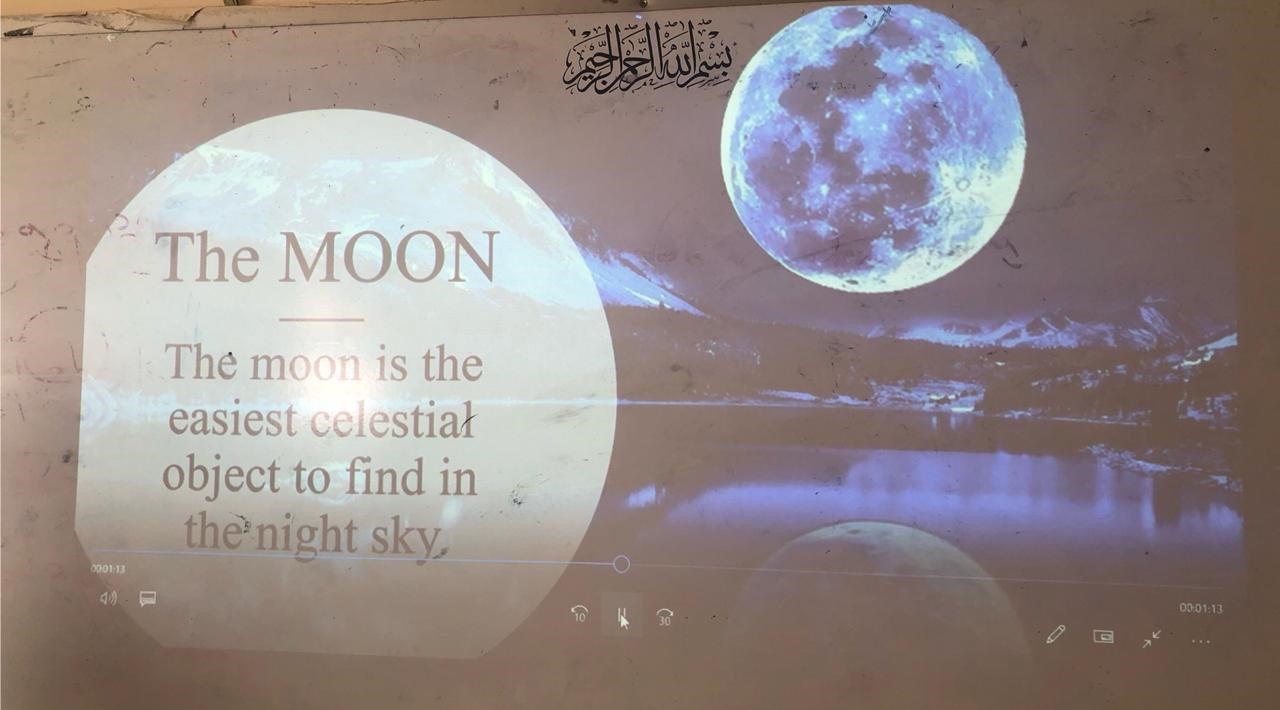 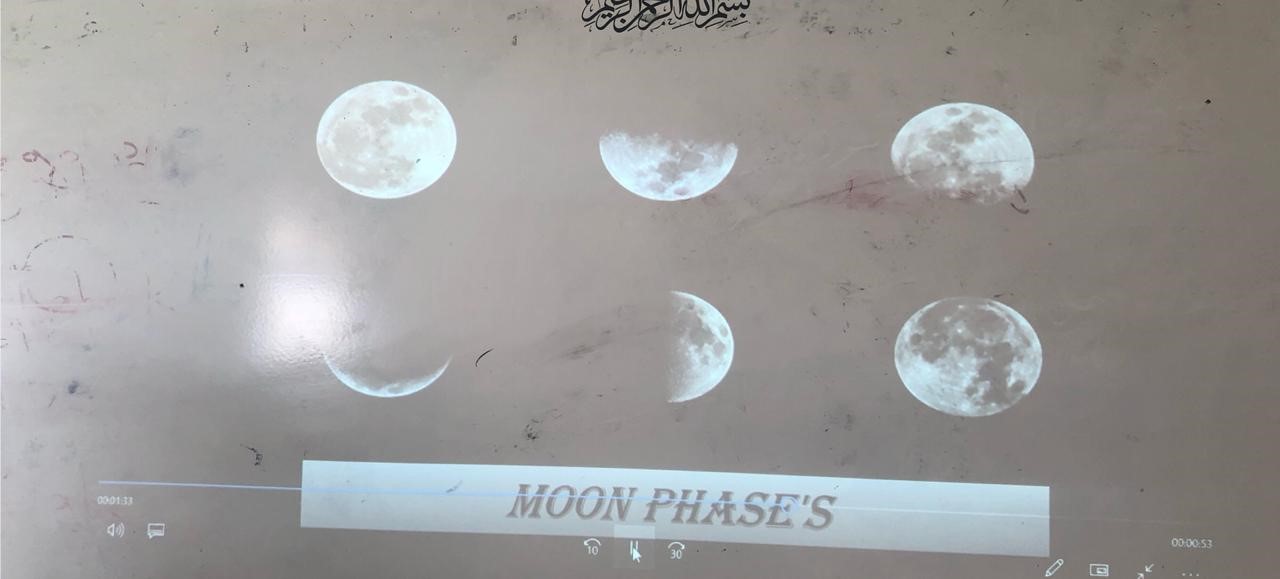 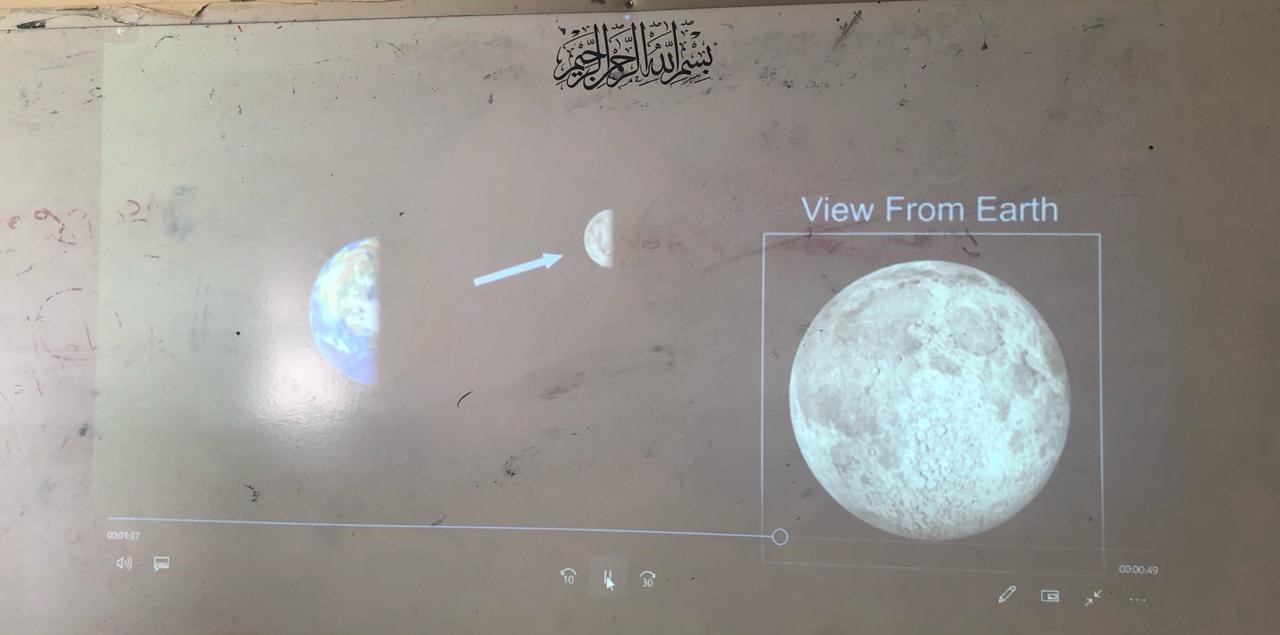 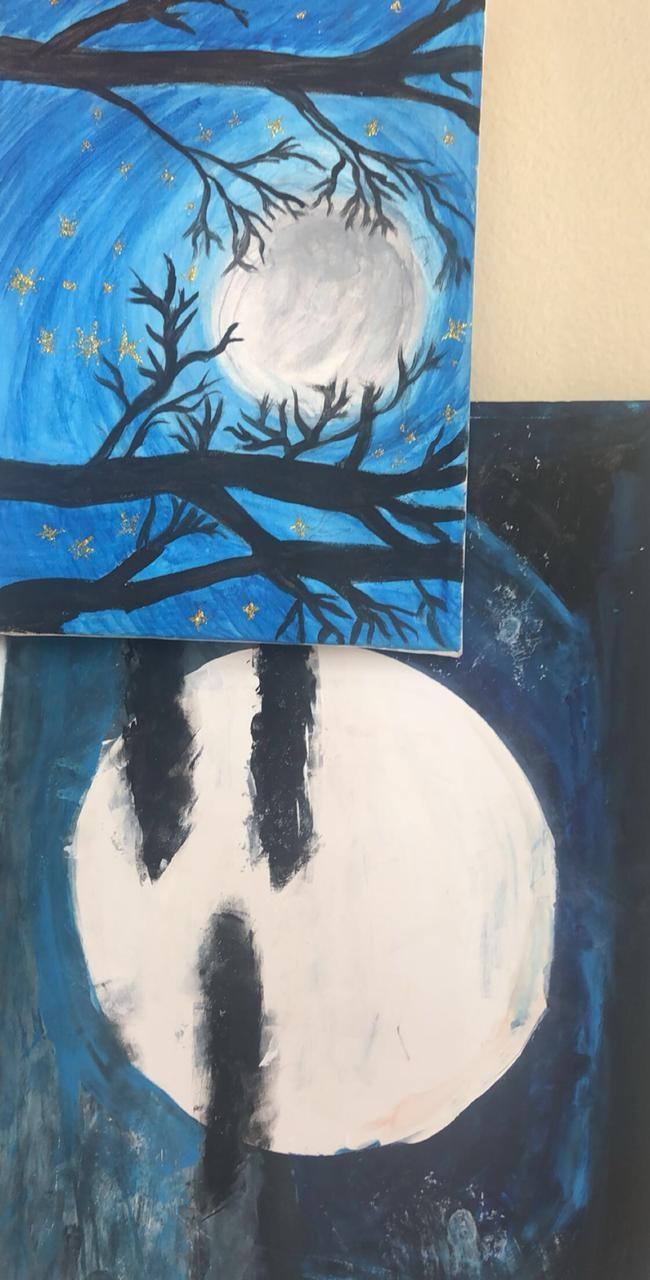 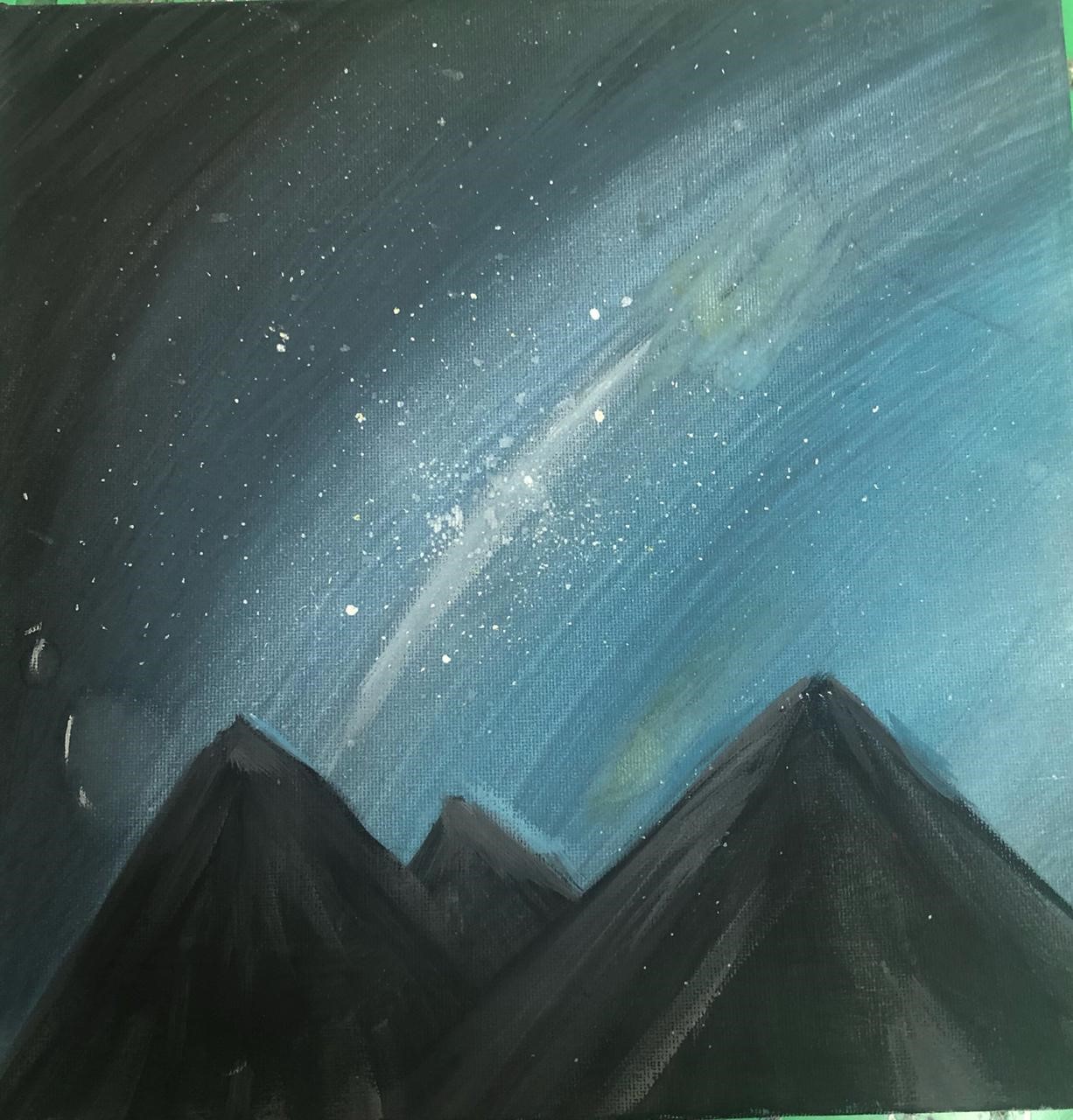 